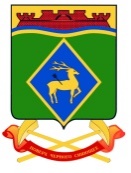 РОСТОВСКАЯ ОБЛАСТЬСОБРАНИЕ ДЕПУТАТОВ БЕЛОКАЛИТВИНСКОГО РАЙОНАРЕШЕНИЕО внесении изменений в решение Собрания депутатовБелокалитвинского района от 05 марта 2015 года № 262«Об утверждении Положения о финансовом управленииАдминистрации Белокалитвинского района»В целях приведения в соответствие с действующим федеральным и областным законодательством и в связи с изменениями, внесенными в структуру финансового управления Администрации Белокалитвинского района, согласно решению Собрания депутатов Белокалитвинского района от 28 сентября 2023 года № 120,Собрание депутатов Белокалитвинского района РЕШИЛО:1. Внести в приложение к решению Собрания депутатов Белокалитвинского района от 05 марта 2015 года № 262 «Об утверждении Положения о финансовом управлении Администрации Белокалитвинского района» следующие изменения:1.1. В пункте 2.1 раздела 2:1.1.1. Подпункт 2.1.3 изложить в следующей редакции:«2.1.3. Участие в реализации мероприятий, направленных на совершенствование законодательства о налогах и сборах, и создание условий для увеличения налогового потенциала Белокалитвинского района.».1.1.2. Подпункт 2.1.8 изложить в следующей редакции:«2.1.8. Осуществление полномочий, закрепленных за финансовыми органами и органами внутреннего муниципального финансового контроля законодательством Российской Федерации о контрактной системе в сфере закупок в порядке, установленном муниципальными правовыми актами Белокалитвинского района.».1.2. В разделе 3:1.2.1. В пункте 3.1:1) в подпункте 3.1.1:абзац второй изложить в следующей редакции:«основные направления бюджетной и налоговой политики Белокалитвинского района;»;абзацы восемнадцатый, двадцать первый и двадцать третий признать утратившими силу;абзац двадцать шестой изложить в следующей редакции:«проект муниципального правового акта Белокалитвинского района об утверждении плана мероприятий по росту доходного потенциала Белокалитвинского района, оптимизации расходов и сокращению муниципального долга в Белокалитвинском районе;»;дополнить абзацами следующего содержания: «проект муниципального правового акта об утверждении основных направлений муниципальной долговой политики Белокалитвинского района;проект муниципального правового акта об утверждении порядка представления документов и материалов, необходимых для подготовки заключений о соответствии требованиям бюджетного законодательства, внесенных в представительные органы муниципальных образований поселений проектов местных бюджетов.»;2) в подпункте 3.1.4:абзац девятый изложить в следующей редакции:«ведения сводного реестра участников бюджетного процесса бюджета Белокалитвинского района, сводного реестра муниципальных бюджетных и автономных учреждений района;»;абзац девятнадцатый признать утратившим силу;дополнить абзацем следующего содержания: «осуществления финансовым управлением Администрации Белокалитвинского района полномочий, установленных Приказом Министерства финансов Российской Федерации от 23 декабря 2014 года № 163н «О Порядке формирования и ведения реестра участников бюджетного процесса, а также юридических лиц, не являющихся участниками бюджетного процесса»;»;3) в подпункте 3.1.9:абзацы второй и четвертый изложить в следующей редакции:«анализ предложений, представленных главными распорядителями средств бюджета Белокалитвинского района, для формирования предельных показателей расходов бюджета Белокалитвинского района по формам, установленным приказом финансового управления о методике и порядке планирования бюджетных ассигнований бюджета Белокалитвинского района;расчет дополнительной потребности расходов на повышение оплаты труда отдельных категорий работников социальной сферы, определенных в Указе Президента Российской Федерации от 07 мая 2012 года № 597 «О мероприятиях по реализации государственной социальной политики» в целях недопущения снижения достигнутых ранее показателей оплаты труда этих категорий работников, а также сохранения уровня, установленного в данном указе;»;абзацы восьмой и семнадцатый признать утратившими силу;абзацы одиннадцатый, четырнадцатый и шестнадцатый изложить в следующей редакции:«формирование текстовой статьи для проекта решения Собрания депутатов Белокалитвинского района о бюджете Белокалитвинского района, о внесении изменений в решение Собрания депутатов Белокалитвинского района о бюджете Белокалитвинского района на текущий год, об отчете об исполнении бюджета Белокалитвинского района, регламентирующей порядок предоставления субсидий юридическим лицам (за исключением субсидий государственным (муниципальным учреждениям), индивидуальным предпринимателям, физическим лицам - производителям товаров (работ, услуг), некоммерческим организациям, не являющимся казенными учреждениями;рассмотрение и согласование проектов муниципальных правовых актов Белокалитвинского района о внесении изменений в муниципальные программы Белокалитвинского района;рассмотрение предложений главных распорядителей средств бюджета Белокалитвинского района о дополнительной потребности в средствах местного бюджета на повышение оплаты труда отдельных категорий работников социальной сферы, определенных в Указе Президента Российской Федерации от 07 мая 2012 года № 597 «О мероприятиях по реализации государственной социальной политики» в целях недопущения снижения достигнутых ранее показателей оплаты труда этих категорий работников, а также сохранения уровня, установленного в данном указе;»;дополнить абзацами следующего содержания: «рассмотрение и согласование проектов муниципальных правовых актов Белокалитвинского района, регламентирующих порядок предоставления субсидий юридическим лицам (за исключением субсидий государственным (муниципальным) учреждениям), индивидуальным предпринимателям, физическим лицам - производителям товаров (работ, услуг), некоммерческим организациям, не являющимся казенными учреждениями;рассмотрение и согласование отчетов об исполнении планов реализации муниципальных программ Белокалитвинского района;рассмотрение и согласование проектов (региональной составляющей национальных проектов) в части планирования бюджетных ассигнований в рамках реализации Указа Президента Российской Федерации от 07 мая 2018 года № 204 «О национальных целях и стратегических задачах развития Российской Федерации на период до 2024 года»;проверку уведомлений о предоставлении субсидии, субвенции, иного межбюджетного трансферта, имеющего целевое назначение, при предоставлении межбюджетных трансфертов, имеющих целевое назначение, из областного бюджета, в системе Единой автоматизированной системы управления общественными финансами в Ростовской области, обработка таких уведомлений.»;4) абзац восьмой подпункта 3.1.11 изложить в следующей редакции:«анализ финансового состояния принципала, проверку достаточности, надежности и ликвидности обеспечения, предоставляемого в соответствии с абзацем третьим пункта 1.1 статьи 115.2 Бюджетного кодекса Российской Федерации, при предоставлении муниципальной гарантии Белокалитвинского района, а также мониторинг финансового состояния принципала, контроль за достаточностью, надежностью и ликвидностью предоставленного обеспечения после предоставления муниципальной гарантии Белокалитвинского района, оценку надежности банковской гарантии, поручительства;»;5) абзац пятый подпункта 3.1.12 изложить в следующей редакции:«ведение сводного реестра участников бюджетного процесса бюджета Белокалитвинского района, сводного реестра муниципальных бюджетных и автономных учреждений района;»;6) подпункт 3.1.13 изложить в следующей редакции:«3.1.13. Осуществляет полномочия по контролю в соответствии с полномочиями, закрепленными за органами внутреннего муниципального финансового контроля федеральным и областным законодательством и настоящим Положением, за:соблюдением положений правовых актов, регулирующих бюджетные правоотношения, в том числе устанавливающих требования к бухгалтерскому учету и составлению и представлению бухгалтерской (финансовой) отчетности муниципальных учреждений;соблюдением положений правовых актов, обусловливающих публичные нормативные обязательства и обязательства по иным выплатам физическим лицам из бюджетов бюджетной системы Российской Федерации, формирование доходов и осуществление расходов бюджетов бюджетной системы Российской Федерации при управлении и распоряжении муниципальным имуществом и (или) его использовании, а также за соблюдением условий договоров (соглашений) о предоставлении средств из соответствующего бюджета, муниципальных контрактов;соблюдением условий договоров (соглашений), заключенных в целях исполнения договоров (соглашений) о предоставлении средств из бюджета, а также в случаях, предусмотренных Бюджетным кодексом Российской Федерации, условий договоров (соглашений), заключенных в целях исполнения муниципальных контрактов;достоверностью отчетов о результатах предоставления и (или) использования бюджетных средств (средств, предоставленных из бюджета), в том числе отчетов о реализации муниципальных программ, отчетов об исполнении муниципальных заданий, отчетов о достижении значений показателей результативности предоставления средств из бюджета.При осуществлении полномочий по внутреннему муниципальному финансовому контролю в сфере бюджетных правоотношений:проводит проверки, ревизии и обследования;направляет объектам контроля акты, заключения, представления и (или) предписания;принимает решение о применения бюджетных мер принуждения на основании уведомлений о применении бюджетных мер принуждения;осуществляет производство по делам об административных правонарушениях в порядке, определенном Кодексом Российской Федерации об административных правонарушениях.При осуществлении производства по делам об административных правонарушениях устанавливает перечень должностных лиц финансового управления, имеющих право составлять протоколы об административных правонарушениях, рассмотрение дел о которых в соответствии с Кодексом Российской Федерации об административных правонарушениях отнесено к полномочиям финансового управления.Осуществляет полномочия по контролю в сфере закупок в соответствии с полномочиями, закрепленными за органами внутреннего муниципального финансового контроля федеральным и областным законодательством и настоящим Положением, в отношении:1) соблюдения правил нормирования в сфере закупок;2) определения и обоснования начальной (максимальной) цены контракта, цены контракта, заключаемого с единственным поставщиком (подрядчиком, исполнителем), начальной цены единицы товара, работы, услуги, начальной суммы цен единиц товара, работы, услуги;3) соблюдения требований к исполнению, изменению контракта, а также соблюдения условий контракта, в том числе в части соответствия поставленного товара, выполненной работы (ее результата) или оказанной услуги условиям контракта;4) соответствия использования поставленного товара, выполненной работы (ее результата) или оказанной услуги целям осуществления закупки.Осуществляет полномочия по контролю в сфере закупок в соответствии с полномочиями, закрепленными за финансовыми органами федеральным и областным законодательством и настоящим Положением, за:1) непревышением объема финансового обеспечения, включенного в планы-графики, над объемом финансового обеспечения для осуществления закупок, утвержденным и доведенным до заказчика;2) соответствием информации об идентификационных кодах закупок и непревышением объема финансового обеспечения для осуществления данных закупок, содержащихся в информации и документах, не подлежащих в соответствии с Федеральным законом от 05 апреля 2013 года № 44-ФЗ «О Контрактной системе в сфере закупок товаров, работ, услуг для обеспечения государственных и муниципальных нужд» формированию и размещению в единой информационной системе в сфере закупок;3) информацией и документами, подлежащими включению в реестр контрактов.Контроль за использованием средств бюджета района осуществляется в части соблюдения получателем бюджетного кредита полноты и своевременности возврата бюджетного кредита и перечисления платы за пользование бюджетным кредитом.».1.2.2. В пункте 3.2:абзац десятый изложить в следующей редакции: «участвует в разработке муниципального правового акта Белокалитвинского района об утверждении Порядка разработки, реализации и оценки эффективности муниципальных программ Белокалитвинского района;»;дополнить абзацами следующего содержания:«осуществляет формирование и размещение информации в государственной интегрированной информационной системе управления общественными финансами «Электронный бюджет» согласно Приказу Министерства финансов Российской Федерации от 28 декабря 2016 года № 243н «О составе и порядке размещения и предоставления информации на едином портале бюджетной системы Российской Федерации»;участвует в разработке и согласовании прогноза, долгосрочного прогноза и Стратегии социально-экономического развития Белокалитвинского района;».1.2.3. Пункт 3.5 изложить в следующей редакции:«3.5. Является организацией, уполномоченной на формирование информации об организациях, созданных Белокалитвинским районом, а также иных неучастниках бюджетного процесса, получающих средства из местного бюджета, муниципальных унитарных предприятиях, для включения в реестр участников бюджетного процесса, а также юридических лиц, не являющихся участниками бюджетного процесса, в системе «Электронный бюджет».».1.2.4. Дополнить пунктами 3.6 – 3.8 следующего содержания:«3.6. Финансовое управление обеспечивает в пределах своей компетенции приоритет целей и задач по развитию конкуренции в установленной сфере деятельности.3.7. Обеспечивает в пределах своей компетенции мобилизационную подготовку финансового управления.3.8. Финансовое управление осуществляет иные полномочия в установленных сферах деятельности в соответствии с действующим законодательством.».1.3. Пункт 4.1 раздела 4 изложить в следующей редакции:«4.1. Финансовое управление имеет право:4.1.1. Запрашивать и получать в установленном порядке сведения, необходимые для принятия решений по отнесенным к компетенции финансового управления вопросам, в том числе материалы, необходимые для разработки проекта бюджета Белокалитвинского района, прогноза консолидированного бюджета района, составления отчета об исполнении консолидированного бюджета района и анализа бюджетов поселений, входящих в состав Белокалитвинского района, а также другие материалы и информацию для осуществления финансово-бюджетного планирования и организации исполнения местного бюджета района, внутреннего муниципального финансового контроля.Проверять у объекта контроля фактическое наличие, сохранность и правильность использования денежных средств, материальных ценностей, результаты выполненных работ, оказанных услуг, а также получать необходимые письменные объяснения ответственных должностных лиц, справки и сведения по вопросам, возникающим в ходе контрольных мероприятий, и заверенные копии документов, необходимых для проведения контрольных мероприятий.4.1.2. Должностные лица финансового управления при осуществлении возложенных на них должностных полномочий имеют право:проводить в случаях, предусмотренных законодательными и иными нормативными правовыми актами, встречные проверки;при осуществлении выездных проверок (ревизий) беспрепятственно по предъявлении служебных удостоверений и удостоверений на право проведения проверок (ревизий) входить на территорию и в помещения, занимаемые объектами контроля, иметь доступ к их документам и материалам, а также осматривать занимаемые ими территории и помещения, требовать предъявления поставленных товаров, результатов выполненных работ, оказанных услуг;составлять акты по фактам непредставления или несвоевременного представления должностными лицами объекта контроля документов и материалов, запрошенных при проведении контрольных мероприятий;в пределах своей компетенции знакомиться с документами и информацией, касающимися финансово-хозяйственной деятельности объекта контроля, включая хранящуюся в электронной форме в базах данных объекта контроля, в том числе в установленном порядке с документами и информацией, содержащими государственную, служебную, коммерческую и иную охраняемую законом тайну;знакомиться с технической документацией к электронным базам данных объекта контроля.4.1.3. Владеть и пользоваться принадлежащим финансовому управлению имуществом в соответствии с назначением этого имущества, с возложенными на финансовое управление законодательством Российской Федерации, законодательством Ростовской области и муниципальными правовыми актами Белокалитвинского района задачами.4.1.4. Разрабатывать и утверждать методические материалы и рекомендации по вопросам, входящим в компетенцию финансового управления.4.1.5. Направлять в установленных законодательством Российской Федерации случаях материалы в правоохранительные органы.4.1.6. Финансовое управление осуществляет иные права, предусмотренные законодательством.».1.4. В пункте 5.2 раздела 5:1.4.1. Подпункт 5.2.17 изложить в следующей редакции:«5.2.17. По поручению главы Администрации Белокалитвинского района, Администрации Белокалитвинского района представляет интересы Белокалитвинского района, участвует в подготовке и заключении соглашений и договоров.».1.4.2. Дополнить подпунктами 5.2.18 - 5.2.20 следующего содержания:«5.2.18. Организует проведение мероприятий по гражданской обороне в финансовом управлении.5.2.19. Организует мобилизационную подготовку и перевод финансового управления на работу в условиях военного времени.5.2.20. Осуществляет иные полномочия в соответствии с действующим законодательством.».2. Абзацы 17-20 подпункта 3.1.13 приложения к решению Собрания депутатов Белокалитвинского района от 05 марта 2015 года № 262
«Об утверждении Положения о финансовом управлении Администрации Белокалитвинского района» признать утратившими силу.3. Настоящее решение вступает в силу со дня его официального опубликования и распространяется на правоотношения, возникшие с 1 января 2024 года, за исключением части 2 настоящего решения.Часть 2 настоящего решения вступает в силу с 1 апреля 2024 года.4. Контроль за исполнением настоящего решения возложить
на председателя постоянной комиссии Собрания депутатов Белокалитвинского района по экономической реформе, бюджету, налогам и муниципальной собственности Ткачева А.И. и главу Администрации Белокалитвинского района Мельникову О.А.21 марта 2024 года№ 146г. Белая КалитваПредседательСобрания депутатов – глава Белокалитвинского района21 марта 2024 года____________   С.В. Харченко